УПРАВЛЕНИЕ ОБРАЗОВАНИЯ АДМИНИСТРАЦИИ АЛЕКСЕЕВСКОГО ГОРОДСКОГО ОКРУГАПРИКАЗ«15»  сентября  2023 года				                                                              № 816_О Порядке проведения ОГЭ, ЕГЭ, ГВЭ-9, ГВЭ-11 для лиц с ОВЗ, детей-инвалидов и инвалидов на территории Алексеевского городского округа в 2023 годуВо исполнение приказа министерства образования Белгородской области от 01 сентября 2023 года № 2750 «Об утверждении Порядка проведения ОГЭ, ЕГЭ, ГВЭ-9, ГВЭ-11 для лиц с ОВЗ, детей-инвалидов и инвалидов на территории Белгородской области в 2023 году», с целью организованного проведения государственной итоговой аттестации по образовательным программам основного общего и среднего общего образования (далее – ГИА) в формах основного государственного экзамена (далее – ОГЭ), единого государственного экзамена (далее – ЕГЭ), государственного выпускного экзамена (далее – ГВЭ-9, ГВЭ-11) для лиц с ограниченными возможностями здоровья (далее – ОВЗ), детей-инвалидов и инвалидов на территории Алексеевского городского округа в 2023 году приказываю:Принять к исполнению приказ министерства образования Белгородской области от 01 сентября 2023 года № 2750 «Об утверждении Порядка проведения ОГЭ, ЕГЭ, ГВЭ-9, ГВЭ-11 для лиц с ОВЗ, детей-инвалидов и инвалидов на территории Белгородской области в 2023 году» (прилагается).Главному специалисту отдела общего образования управления образования Куманиной Н.Ю. довести до сведения руководителей общеобразовательных организаций Алексеевского городского округа Порядок проведения ОГЭ, ЕГЭ, ГВЭ-9, ГВЭ-11 для лиц с ОВЗ, детей-инвалидов и инвалидов на территории Белгородской области в 2023 году (далее – Порядок).Директору МБУ «ЦОКО» Рощупкиной А.В. разместить Порядок проведения ОГЭ, ЕГЭ, ГВЭ-9, ГВЭ-11 для лиц с ОВЗ, детей-инвалидов и инвалидов на территории Белгородской области в 2023 году на официальном сайте управления образования администрации Алексеевского городского округа в течение одного рабочего дня со дня получения настоящего приказа.Руководителям общеобразовательных организаций Алексеевского городского округа:Довести указанный в п.1 приказа министерства образования Белгородской области Порядок до сведения участников ОГЭ, ЕГЭ, ГВЭ-9, ГВЭ-11 с ОВЗ, детей-инвалидов и инвалидов, а также их родителей (законных представителей).Разместить настоящий Порядок на официальных сайтах общеобразовательных учреждений в течение одного рабочего дня со дня получения настоящего приказа.Назначить ответственных лиц за своевременное информирование участников ОГЭ, ЕГЭ, ГВЭ-9, ГВЭ-11 для лиц с ОВЗ, детей-инвалидов и инвалидов о результатах экзаменов, возложив на них ответственность за соблюдение режима информационной безопасности, служебной и конфиденциальной информации, ставшей им известной в силу выполняемых работ в рамках проведения ГИА, в соответствии с Федеральными законами в части работы с персональными данными.5. Контроль за исполнением настоящего приказа оставляю за собой.Начальник управления образования администрации Алексеевского городского округа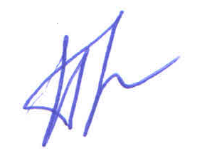                             М.А. ПогореловаС приказом ознакомлены:А.В. РощупкинаЛ. МироненкоА. БитюцкаяО. ФоменкоИ. ПадалкаН. СапелкинА. ЗадорожнаяЛ. АндрусьИ. СклярН. ЛутоваА. ДегтяревС. КалашниковаО. ДегальцеваЕ. КолядинаЕ. КульбаченкоЮ. ШушеровН. КуманинаС. ОвчаренкоН. ДешинаИ. ФилоноваТ. ГайкоВ. РжевскийЛ. ВерещакН. КолмыковаЛ. ГоловинаЕ. КузьминыхА. ПанченкоО. ХристенкоН. ТимошенкоЕ. ОстряковаС. КозьменкоТ. Собина Н. Колесникова